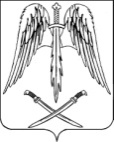 СОВЕТ АРХАНГЕЛЬСКОГО СЕЛЬСКОГО ПОСЕЛЕНИЯТИХОРЕЦКОГО РАЙОНАРЕШЕНИЕот  28.01.2016                                                                                                       № 94                  станица АрхангельскаяОб обнародовании проекта решения Совета Архангельскогосельского поселения Тихорецкого района «О принятии устава Архангельского сельского поселения Тихорецкого района», назначении даты проведения публичных слушаний, создании оргкомитета по проведению публичных слушаний,рабочей группы по учету предложений по проектуВ целях приведения устава Архангельского сельского поселения Тихорецкого района в соответствие с действующим федеральным законодательством и законодательством Краснодарского края Совет Архангельского сельского поселения Тихорецкого района, р е ш и л:1.Обнародовать проект решения Совета Архангельского сельского поселения Тихорецкого района «О принятии устава Архангельского сельского поселения Тихорецкого района», внесенный главой Архангельского сельского поселения Тихорецкого района (приложение № 1).2.Назначить проведение публичных слушаний по теме: «Рассмотрение проекта решения Совета Архангельского сельского поселения Тихорецкого района «О принятии устава Архангельского сельского поселения Тихорецкого района» на 17 февраля 2016 года.3.Создать организационный комитет по проведению публичных слушаний по теме: «Рассмотрение проекта решения Совета Архангельского сельского поселения Тихорецкого района «О принятии устава Архангельского сельского поселения Тихорецкого района» (приложение № 2).4.Создать рабочую группу по учету предложений по проекту решения Совета Архангельского сельского поселения Тихорецкого района «О принятии устава Архангельского сельского поселения Тихорецкого района» (приложение № 3).5.Обнародовать в специально установленных местах настоящее решение и Порядок учета и участие граждан в обсуждении проекта устава Архангельского сельского поселения Тихорецкого района, утвержденный решением Совета Архангельского сельского поселения Тихорецкого района от 30 октября 2008 года № 194 протокол № 36.6.Контроль за выполнением настоящего решения возложить на комиссию по социальным, организационно-правовым вопросам и местному самоуправлению Совета Архангельского сельского поселения Тихорецкого района (Дроботова).7.Настоящее решение вступает в силу со дня его обнародования.Глава Архангельского сельского поселения Тихорецкого района				       		  Е.М.АбашкинПредседатель Совета Архангельскогосельского поселения Тихорецкого района                                      Е.В.АндрусенкоПРОЕКТрешения Совета Архангельского сельского поселения Тихорецкого района«О принятии устава Архангельского сельского поселения Тихорецкого района» В соответствии с пунктом 1 части 10 статьи 35, частью 3 статьи 44 Федерального закона от 6 октября 2003 года № 131-ФЗ «Об общих принципах организации местного самоуправления в Российской Федерации» Совет Архангельского сельского поселения Тихорецкого района р е ш и л:1. Принять устав Архангельского сельского поселения Тихорецкого района (прилагается).2. Поручить главе Архангельского сельского поселения Тихорецкого района зарегистрировать устав Архангельского сельского поселения Тихорецкого района в установленном порядке.3. Обнародовать зарегистрированный устав Архангельского сельского поселения Тихорецкого района в специально установленных местах.4. Со дня вступления в силу устава Архангельского сельского поселения Тихорецкого района, принятого настоящим решением, признать утратившим силу решения Совета Архангельского сельского поселения Тихорецкого района:решение Совета Архангельского сельского поселения Тихорецкого района от 25 июня 2015 года № 57 «О принятии Устава Архангельского сельского поселения Тихорецкого района».5. Контроль за выполнением настоящего решения возложить на комиссию по социальным, организационно-правовым вопросам и местному самоуправлению Совета Архангельского сельского поселения Тихорецкого района (Дроботова).6. Настоящее решение вступает в силу со дня его обнародования, произведенного после его государственной регистрации, за исключением положений пунктов 2-3, 5-6, вступающих в силу со дня подписания.Глава Архангельского сельского поселения Тихорецкого района				       		  Е.М.АбашкинУ С Т А ВАрхангельского сельского поселенияТихорецкого районастаница Архангельская2016 годПРИЛОЖЕНИЕ № 2к решению Совета Архангельского сельского поселения Тихорецкого района от 28.01.2016  № 94СОСТАВорганизационного комитета по проведению публичных слушаний по теме:«Рассмотрение проекта решения Совета Архангельского  сельского поселения Тихорецкого района «О принятии устава Архангельского сельского поселения Тихорецкого района»Андрусенко			  - начальник юридического отделаЕлена Валентиновна 	ЗАО «Сахарный комбинат Тихорецкий»,					  председатель Совета Архангельского   сельского поселения Тихорецкого района;		  Копылова	- старшая медсестра Малороссийской участковой Елена Александровна 	  больницы; депутат Совета Архангельского		 			 сельского поселения Тихорецкого района;Кучеренко                               - председатель совета ветерановМихаил Васильевич		 Архангельского сельского поселения					 Тихорецкого района; депутат Совета               Архангельского сельского поселения Тихорецкого района;Лобацкая	- директор муниципального бюджетного Наталья Ивановна                   общеобразовательного учреждения средней общеобразовательной школы № 33 станицы  Архангельской муниципального образования    Тихорецкий район, депутат Совет Архангельского      сельского поселения Тихорецкого района;Никитин                                  - директор муниципального бюджетногоВладимир Иванович	           образовательного учреждения детско-							 юношеская спортивная школа станицы 						           Архангельской муниципального образования					           Тихорецкий район.Председатель Совета Архангельскогосельского поселения Тихорецкого района                                      Е.В.АндрусенкоПРИЛОЖЕНИЕ № 3к решению Совета Архангельского сельского поселения                                                       Тихорецкого районаот 28.01.2016 № 94СОСТАВрабочей группы по учету предложений по проекту решения Совета Архангельского сельского поселения Тихорецкого района «О принятии устава Архангельского сельского поселения Тихорецкого района»Дроботова                                 - заместитель директора муниципальногоОльга Александровна		   бюджетного общеобразовательного учреждения                                                     средней общеобразовательной школы № 33        	                                            станицы Архангельской муниципального                                                 образования Тихорецкий район, депутат Совета                                                      Архангельского сельского поселения                                                       Тихорецкого района;Кукушка                                    - логопед муниципального бюджетного Людмила Николаевна               общеобразовательного учреждения средней    общеобразовательной школы № 33 станицы     Архангельской муниципального образования       Тихорецкий район, депутат Совет      Архангельского сельского поселения     Тихорецкого района;Комиссаров                              - директор муниципального унитарногоЕвгений Григорьевич		 предприятия «Жилищно-коммунальное хозяйство                                                    Архангельского сельского поселения Тихорецкий                                                    района», депутат Совета Архангельского					  сельского поселения Тихорецкого района;Пчелинцева                              - директор муниципального бюджетногоВера Александровна		 общеобразовательного учреждения средней 	 общеобразовательной школы № 35 поселка	 Малороссийского муниципального образования                                                      Тихорецкий район, депутат Совета                                                                                          Архангельского сельского поселения                                                     Тихорецкого района.Председатель Совета Архангельского сельского поселения Тихорецкого района                                      Е.В.АндрусенкоПРИЛОЖЕНИЕ № 1к решению Совета Архангельского сельского поселения Тихорецкого районаот 28.01.2016  № 94ПРИНЯТрешением Совета Архангельскогосельскогопоселения Тихорецкого района от 28.1.2016 № 94